CALIFORNIA WING TRAINING MISSION REQUEST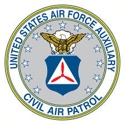 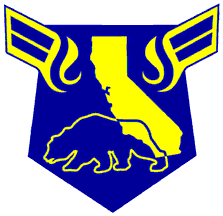 The CAWGF 21 provides approving authorities the necessary information to ensure the exercise’s objectives and funding request are appropriate.  The Incident Commander is responsible for conducting this activity within all applicable guidelines, policy and regulations.Submit this form to Wing ES Training no later than 30 days before the exercise start date.Requests to include overnight (RON) funding on this form require CAWG/DO pre-approval.ParameterDescriptionPrepared ByName:	     Phone:	     Date Submitted:	     Mission Dates(use local time)	Start Date:	     	End Date:	     	Time:	     	Time:	     Primary Weekend DatesCategoryType Basic:	1-2 aircraft, or 1 Ground or UDF team Standard:	3-4 aircraft, or up to 2 total Ground or UDF teams Advanced:	5+ aircraft, with zero or 1+ Ground/UDF teams SAR	 AP	 DR	 Flight Clinic MFC	 MAS	 UAS	 NCPSC	 Eval/WLEResource Scope  	Expected number of personnel receiving training  	Planned # of training a/c	  	Expected number of sorties  	Planned number of vehicles	  	Expected number of sortiesEvent DescriptionEnter a clear description of the event.Training ObjectivesEnter specific SMART objectives that clearly outline what training will occur.Mission CostsEnter the numbers manually.Note: 1. Enter total relocation time for all aircraft in each type.Note: 2. Enter total mileage for all vehicles in each type.Communication CostCommunication equipment funds request justification.Remain OvernightNumber of members	     Number of nights	     Cost per night	$     Total Mission CostProject OfficerIncident CdrGrade/Name:      	Phone:      Grade/Name:      	Phone:      HostGroup: 	Local Squadron: Name and numberIs this a Wing-sponsored or Wing-wide training event? Exercise LocationPrimary:	     Alternate:	     Incident Action PlanAll training events require an IAP, either an ICS 201 or a “full” IAP.  The IC shall complete, sign and upload the IAP prior to mission start.An ICS 201-only IAP shall include a CAPF 160, Deliberate Risk Assessment Worksheet.A full IAP shall include ICS 208 and 215A, along with additional appropriate ICS documents.406 MHz BeaconWill a 406 MHz practice beacon be used?	Was a notification form submitted to NOAA?	ApprovalIC:	     	Date:	     Group CC:	     	Date:	     Wing DOT:	     	Date:	     